ESCOLA _________________________________DATA:_____/_____/_____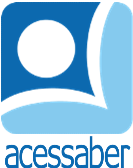 PROF:_______________________________________TURMA:___________NOME:________________________________________________________SITUAÇÕES PROBLEMA DE SOMAUma livraria vendeu 24 livros, 58 cadernos e 135 lápis. Quantos produtos foram vendidos?R: Uma doceira fez 150 doces de leite, 250 brigadeiros e 86 cocadas. Quantos doces ela fez?R: Uma das vacas do sítio não está dando muito leite. Na segunda ela produziu 12 litros de leite, na terça 9 e na quarta 16 litros. Quantos litros ela produziu?R: Um ateliê de costura fez 48 camisas e 79 blusas. Quantas peças foram produzidas no total?R: Seu Lorenzo tinha 82 vaquinhas e comprou mais 150. Com quantas vaquinhas ele ficou?R: Júlia possuía 26 bolinhas e jogando com Benjamin ganhou 13. Com quantas bolinhas ela ficou?R: